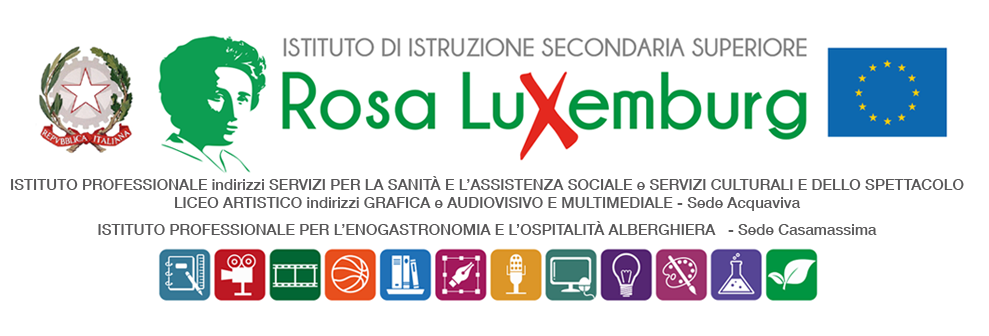 Studenti minorenni –Campionato Studentesco Calcio a 5  FemminileAUTORIZZAZIONE DEI GENITORIIl/La sottoscritto/a…………………………………………………………………...…………………. genitore dell’alunno/a………………………………………………………..frequentante la classe……………….. indirizzo………………………. AUTORIZZAil/la proprio/a figlio/a  a partecipare al Campionato Studentesco di calcio a 5 che si svolgerà Mercoledì 29 marzo 2023, dalle ore 8:00 alle ore 12:00, presso il campo comunale Stadio Giammaria di Acquaviva delle Fonti affiancati dalla prof.ssa Sirressi Consapevole del fatto chel’alunno/a dovrà raggiungere la sede di via Primocielo in maniera autonoma e, altrettanto autonomamente fare ritorno a casa al termine delle gare;gli studenti verranno accompagnati alla sede di gara e regolarmente affiancati per tutta la durata dell’attività dalla docente dell’istituto, prof.ssa Sirressi, il sottoscritto esonera la scuola da ogni responsabilità riguardo all’incolumità di persone e cose e al comportamento degli alunni. Data……………………. Firma del genitore  …………………………………………Firma dell’alunno/a ………………………….